ETAPA DE ADJUDICACIÓNDe conformidad con las Bases, en la etapa de Adjudicación se procede a publicar la lista de las iniciativas adjudicadas indicando los datos del proyecto (Región, Nº de Folio, Rut de la Entidad Postulante, Nombre del Proyecto, Puntaje Final, Monto Aprobado) y los resultados de la etapa (Adjudicado/Lista de Espera y No Adjudicados). 	De acuerdo a las Bases, las organizaciones adjudicatarias deberán enviar vía correo electrónico a la dirección regional correspondiente de acuerdo al Anexo Nº8, en un plazo máximo de 6 días hábiles contados desde la publicación de la adjudicación en la página web del Servicio. www.senadis.gob.cl, la siguiente documentación digitalizada:Fotocopia del RUT de la entidad por ambos lados.Documento que acredite cuenta bancaria de la entidad postulante, donde se indique:Nombre de BancoNúmero de cuentaTipo de cuenta (cuenta corriente, chequera electrónica, cuenta vista o cuenta de ahorro)Se exceptúa aquellas entidades que no cuenten con cuenta bancaria, información que deberá entregarla al momento de postular.Nota: En caso de no enviar dentro de plazo la documentación indicada precedentemente, se tendrá por desistida su adjudicación.Con esta información, posteriormente SENADIS, a través de sus Direcciones Regionales, entregarán los siguientes documentos a los(as) adjudicatarios(as):Dos ejemplares del Convenio de Ejecución del Proyecto para su firma.Guía de Gestión SENADIS 2018.Orientaciones Técnicas y sus Formatos de Informe técnico según línea adjudicada.Informe de evaluación del proyecto.Normas Gráficas FONAPI.Dichos documentos contendrán las condiciones de financiamiento, ejecución, supervisión y seguimiento del proyecto; los derechos y obligaciones de cada una de las partes y las sanciones que procedieren en caso de incumplimiento de los términos convenidos.Los ejemplares del Convenio de Ejecución del Proyecto deberán ser firmados por el representante legal de la entidad adjudicada y se deberá ser entregada en la respectiva Dirección Regional de SENADIS, cuya ubicación se encuentra señalada en el Anexo N°8, junto a la documentación que se detalla a continuación:Instrumento de garantía debidamente emitido (en caso que corresponda) descritos en el punto 8.1  Carta de Compromiso de Difusión firmada por el Representante Legal, conforme el Anexo N°10, tal como lo señala el apartado 9.6 Si la representación legal o la facultad de suscribir este tipo de convenios se encuentra delegada. Se solicita adjuntar documentos en que conste esta representación en copia autorizada ante notarioLa entrega puede ser de manera personal hasta las 14:00 horas del día viernes 14 de septiembre 2018; o vía Carta Certificada, cuyo sello postal debe tener fecha de envío anterior o igual al viernes 14 de septiembre 2018. Los documentos deberán venir en un sobre cerrado señalando en su exterior:En caso de que algún(a) adjudicatario(a) no presentase en la fecha indicada los documentos antes mencionados, se tendrá por desistida de su adjudicación para todos los efectos legales, reasignándose los recursos a los proyectos que se encuentran en la lista de espera, de la forma descrita anteriormente.PROYECTOS ADJUDICADOS POR REGIONESRegión de Arica y ParinacotaRegión de Tarapacá Región de AntofagastaRegión de AtacamaRegión de CoquimboRegión de ValparaísoRegión Metropolitana Región del Libertador Gral. Bernardo O’HigginsRegión del MauleRegión del BiobíoRegión de la Araucanía Región de Los RíosRegión de Los LagosRegión del General Carlos Ibáñez del CampoRegión de Magallanes y Antártica Chilena Proyectos de Ejecución en dos o más regiones PROYECTOS LISTA DE ESPERAProyecto No Adjudicado de acuerdo a las BasesProyectos No Adjudicados Puntaje Menor a 70 puntosServicio nacional de la discapacidadRESULTADOS DE LA ETAPA DE ADJUDICACIÓN DEL FONDO NACIONAL DE PROYECTOS INCLUSIVOS 2018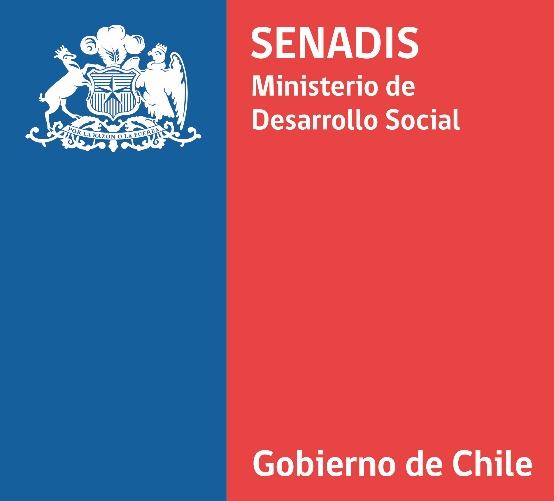 Fondo Nacional de Proyectos Inclusivos - FONAPI 2018[Folio, Nombre y RUT de la organización]NºREGIÓN EJECUCIÓN Nº FOLIORUT ENTIDADNOMBRE DEL PROYECTOPUNTAJE FINALMONTO APROBADOESTADO 1Arica y Parinacota13234-2018 65066139-7 TALLER INCLUSIVO DE TIRO CON ARCO83,2 $  6.304.900 Adjudicado2Arica y Parinacota13140-2018 65057683-7 PREVENCIÓN DEL ACOSO ESCOLAR O BULLYING EN NIÑOS, NIÑAS, ADOLESCENTES Y ADULTOS TEA82,6 $ 23.238.000 AdjudicadoNºREGIÓN EJECUCIÓN Nº FOLIORUT ENTIDADNOMBRE DEL PROYECTOPUNTAJE FINALMONTO APROBADOESTADO 1Tarapacá13199-2018 61606100-3 ESTIMULACIÓN COGNITIVA A PERSONAS CON DISCAPACIDAD MENTAL DISMINUIDA93,7 $ 15.000.000 Adjudicado2Tarapacá13039-2018 60109000-7 HUERTO ESCOLAR INCLUSIVO93,2 $  10.000.000 Adjudicado3Tarapacá13386-2018 65062367-3 “SUMANDO ACCIONES Y RESTANDO PREJUICIOS, INTEGRATE”76,8 $   8.000.000 AdjudicadoNºREGIÓN EJECUCIÓN Nº FOLIORUT ENTIDADNOMBRE DEL PROYECTOPUNTAJE FINALMONTO APROBADOESTADO 1Antofagasta13353-2018 73205300-k JUNTOS SOMOS MAS SONRISAS98,6$  7.492.563 Adjudicado2Antofagasta13365-2018 70954900-6 INCLUSIÓN DEPORTIVA UNA NUEVA PERSPECTIVA DE VIDA EN PERSONAS EN SITUACIÓN DE DISCAPACIDAD GRAVE DE LA ESCUELA DIFERENCIAL F-33, LOA86,4 $ 10.248.794 Adjudicado3Antofagasta13361-2018 69020200-k INCLUSIÓN LABORAL PARA TODOS85,2 $ 9.089.364 AdjudicadoNºREGIÓN EJECUCIÓN Nº FOLIORUT ENTIDADNOMBRE DEL PROYECTOPUNTAJE FINALMONTO APROBADOESTADO 1Atacama13202-2018 65006840-8 CONECTA CON EL PATRIMONIO102,8 $ 5.311.000 Adjudicado2Atacama13348-2018 69030500-3 JORNADAS DE CAPACITACIÓN Y PROTOCOLOS INCLUSIVOS EN EMERGENCIAS Y DESASTRES94 $ 18.060.000 Adjudicado3Atacama13200-2018 65383070-k PROGRAMA DE TALLERES CULTURALES INCLUSIVOS SIN LIMITARTE92,2 $ 4.870.000 Adjudicado4Atacama13010-2018 69030300-0 INFOCENTRO COMUNITARIO INCLUSIVO86,5 $ 24.050.000 Adjudicado Macro zonaNºREGIÓN EJECUCIÓN Nº FOLIORUT ENTIDADNOMBRE DEL PROYECTOPUNTAJE FINALMONTO APROBADOESTADO 1Coquimbo13085-2018 65191030-7 TALLER DE BIENESTAR, AUTOCUIDADO Y HÁBITOS DE VIDA SALUDABLE90,1 $ 11.040.000 Adjudicado2Coquimbo13276-2018 65704620-5 TECNOLOGIA INCLUSIVA PARA APRENDIZAJE DE HABILIDADES DE COSTURA Y ESTAMPADO88,9 $ 6.428.000 Adjudicado3Coquimbo13313-2018 69040800-7 MONTE PATRIA INCLUSIVO, UNA CUESTION DE DERECHOS88,6 $ 8.390.400 Adjudicado4Coquimbo13114-2018 65030146-3 POR LA SENDA DE LA INCLUSIÓN87,7 $ 17.293.840 Adjudicado5Coquimbo13266-2018 70783100-6 HABLANDO DE SALUD SEXUAL Y REPRODUCTIVA DE LAS PERSONAS CON DISCAPACIDAD EN LA MIRADA DE LOS DDHH86 $ 12.580.000 AdjudicadoNºREGIÓN EJECUCIÓN Nº FOLIORUT ENTIDADNOMBRE DEL PROYECTOPUNTAJE FINALMONTO APROBADOESTADO 1Valparaíso13187-2018 70754700-6 CREADORAS, SABERES DE MUJERES DIVERSAS98,4 $ 16.922.000 Adjudicado2Valparaíso13252-2018 72296500-0 TECNOLOGÍAS UNA RED PARA LA INCLUSIÓN SOCIAL97,6 $ 5.398.000 Adjudicado3Valparaíso13286-2018 69060700-k ESCUELA DEPORTIVAS INCLUSIVAS QUINTERO89,2 $ 18.755.000 Adjudicado4Valparaíso13035-2018 65974690-5 EL ESPEJO: UNA CRÍTICA SOCIAL A LA INDIFERENCIA DEL MUNDO ACTUAL87,9 $ 10.925.184 Adjudicado5Valparaíso13205-2018 65041471-3 TALLER LABORAL KA AHA RA’IA RAPA NUI87,4 $ 12.786.998 Adjudicado6Valparaíso13355-2018 65080651-4 TALLER AUDIOVISUAL DE ESTIMULACION TEMPRANA EN AUTISMO PARA PADRES Y FAMILIARES84,2 $ 9.282.000 AdjudicadoNºREGIÓN EJECUCIÓN Nº FOLIORUT ENTIDADNOMBRE DEL PROYECTOPUNTAJE FINALMONTO APROBADOESTADO 1Metropolitana13013-2018 72625000-6 PODCAST TEATRAL. HISTORIAS DEL MÁS ACÁ107,8 $ 10.829.560 Adjudicado2Metropolitana13357-2018 65054210-k COOPERATIVA DE TRABAJO EN JUGUETES101 $ 24.104.000 Adjudicado3Metropolitana13083-2018 65115629-7 TALLERES DEPORTIVOS Y RECREATIVOS PARA PERSONAS EN SITUACIÓN DE DISCAPACIDAD EN COLINA95,2 $ 15.877.000 Adjudicado4Metropolitana13128-2018 65061762-2 GLOSARIO TÉCNICO PROFESIONAL LSCH ESPAÑOL94,5 $ 17.781.980 Adjudicado5Metropolitana13358-2018 70027900-6 COOPERATIVA ANADIME93,4 $ 11.271.500 Adjudicado6Metropolitana13178-2018 61602117-6 GENERACIÓN DE OPORTUNIDADES DEPORTIVAS INCLUSIVAS INRDEPORTES 201888,5 $ 12.560.000 Adjudicado7Metropolitana13231-2018 72676600-2 CENTRO CREATIVO DE ARTE CONTEMPORÁNEO88,2 $ 23.548.000 Adjudicado8Metropolitana13394-2018 65090641-1 ABRIENDO ESPACIOS DE INCLUSIÓN PARA DEPORTISTAS SIN LÍMITES87,8 $ 20.382.021 Adjudicado9Metropolitana13192-2018 60511133-5 ACERCANDO EL DEPORTE A LA PROVINCIA DE MELIPILLA87,6 $ 23.849.000 Adjudicado10Metropolitana13363-2018 65092026-0 LA HISTORIA DE LOS DINOSAURIOS A TRAVES DE SUS FORMAS86,7 $ 21.311.431 Adjudicado Nacional11Metropolitana13210-2018 65432970-2 ABRIENDO ESPACIOS DE INCLUSIÓN Y ESPERANZA PARA LOS BENEFICIARIOS(AS) DEL TALLER UNPADE MELIPILLA86,2 $ 18.052.468 Adjudicado NacionalNºREGIÓN EJECUCIÓN Nº FOLIORUT ENTIDADNOMBRE DEL PROYECTOPUNTAJE FINALMONTO APROBADOESTADO 1Libertador Gral. Bernardo O’Higgins13274-2018 69091200-7 CULTIVANDO SUEÑOS105,9 $ 6.734.450 Adjudicado2Libertador Gral. Bernardo O’Higgins13345-2018 69080600-2 CAPACITADOS: TRABAJO COLECTIVO105,2 $ 10.490.000 Adjudicado3Libertador Gral. Bernardo O’Higgins13138-2018 69081200-2 TALLER LABORAL PASO DULCE A LA INCLUSIÓN100,6 $ 9.579.492 Adjudicado4Libertador Gral. Bernardo O’Higgins13029-2018 65126286-0 FUTBOL 7 INCLUSIVO CHIMBARONGO99,8 $  5.814.286 Adjudicado5Libertador Gral. Bernardo O’Higgins13232-2018 69081400-5 DEPORTE INCLUSIVO96,9 $ 14.148.996 Adjudicado6Libertador Gral. Bernardo O’Higgins13354-2018 65052694-5 DEPORTES JESÚS MARÍA Y JOSE96,4 $ 4.547.603 Adjudicado7Libertador Gral. Bernardo O’Higgins13258-2018 65095830-6 TENIS DE CAMPO INCLUSIVO95,3 $ 3.381.300 Adjudicado8Libertador Gral. Bernardo O’Higgins13044-2018 60511141-6 INCLUYENDO A PERSONAS EN SITUACIÓN DE DISCAPACIDAD EN NUESTROS PLANES DE EMERGENCIA94 $ 7.440.000 Adjudicado9Libertador Gral. Bernardo O’Higgins13269-2018 82156700-9 RECREACIÓN INCLUSIVA KAWELLUTU EN EL COTTOLENGO RANCAGUA93,9 $ 6.619.200 Adjudicado Macro zona10Libertador Gral. Bernardo O’Higgins13080-2018 69073800-7 SALUD INCLUSIVA HUERTO COMUNITARIO93,7 $ 3.574.490 Adjudicado Macro zona11Libertador Gral. Bernardo O’Higgins13159-2018 65142492-5 CULTURA INCLUSIVA PARA OHIGGINS92,8 $ 5.710.000 Adjudicado Macro zonaNºREGIÓN EJECUCIÓN Nº FOLIORUT ENTIDADNOMBRE DEL PROYECTOPUNTAJE FINALMONTO APROBADOESTADO 1Maule13182-2018 65665770-7 ACTIVIDAD FISICA Y MENTAL, MI CUERPO INTEGRAL103 $  4.782.000 Adjudicado2Maule13403-2018 65086705-k ACTIVATEA (VIDA SALUDABLE E INCLUSIÓN)89,3 $ 3.820.990 Adjudicado3Maule13005-2018 69130200-8 ¡ A TODO PEDAL. CON MI HIJO SALGO A EXPLORAR85,5 $ 15.883.716 Adjudicado4Maule13217-2018 65125083-8 CLUB CULTURAL Y DEPORTIVO DE SORDOS DE TALCA BUNNEY85,1 $ 10.619.000 Adjudicado5Maule13110-2018 69120100-7 DEPORTE INCLUSIVO EN CONSTITUCIÓN83,8 $ 8.489.950 Adjudicado6Maule13246-2018 65072627-8 PREPARANDO EL PASO DE NIÑO A ADULTO DE LAS PERSONAS EN SITUACIÓN DE DISCAPACIDAD DE LA REGIÓN DEL MAULE81,7 $ 9.650.000 Adjudicado7Maule13253-2018 65102534-6 POLIDEPORTIVO EN MOVIMIENTO DOWN79,1 $ 6.587.500 Adjudicado8Maule13038-201869110800-7EN BUSCA DEL EXITO76,8$ 4.015.000AdjudicadoNºREGIÓN EJECUCIÓN Nº FOLIORUT ENTIDADNOMBRE DEL PROYECTOPUNTAJE FINALMONTO APROBADOESTADO 1Biobío13105-2018 65065038-7 PÍLLANOS. ENCUENTROS SIN LIMITACIONES106,5 $ 6.272.000 Adjudicado2Biobío13367-2018 61607304-4 SEXUALIDAD Y DERECHOS REPRODUCTIVOS, UN APRENDIZAJE INCLUSIVO.98,2 $ 3.500.556 Adjudicado3Biobío13330-2018 65146448-k PÍLLALA! 2.0: UN TRANSPORTE INCLUSIVO MÁS CERCA TUYO97,8 $ 24.950.000 Adjudicado4Biobío13419-2018 65117915-7 PLANTA DE COMPOSTAJE96,5 $ 7.386.750 Adjudicado5Biobío13206-2018 70942400-9 ALBABETIZACIÓN TIFLOTECNOLOGICA Y LECTOESCRITURA BRAILLE EN LA BIBLIOTECA MUNICIPAL DE CONCEPCIÓN91,8 $ 12.560.401 Adjudicado6Biobío13081-2018 75958190-3 ADAPTACIONES CO CREADAS ZURICH87,8 $  4.169.600 Adjudicado7Biobío13026-2018 72424400-9 TALLER DE CREACIÓN FOTOGRÁFICA PARA PERSONAS EN SITUACIÓN DE DISCAPACIDAD MENTAL DE CAPEF86,6 $  8.760.000 Adjudicado8Biobío13247-2018 65153765-7 PODER PCD: EL LATE DE MARCELO.85,5 $ 12.270.000 AdjudicadoNºREGIÓN EJECUCIÓN Nº FOLIORUT ENTIDADNOMBRE DEL PROYECTOPUNTAJE FINALMONTO APROBADOESTADO 1Araucanía13260-2018 69190600-0 PRACTICANDO EL JUEGO DE BOCHAS Y TENIS DE MESA EN SAAVEDRA95,3 $ 8.945.000 Adjudicado2Araucanía13241-2018 65084157-3 UNIENDO A TRAVÉS DEL DEPORTE “MANOS AMIGAS DE RADAL”93,6 $ 5.500.365 Adjudicado3Araucanía13126-2018 65756520-2 TALLER DE ACTIVIDAD FÍSICA INCLUSIVA LA NUEVA ERA DEPORTIVA91,4 $ 3.361.000 Adjudicado4Araucanía13171-2018 65108456-3 TALLER DEPORTIVO WE MONGEN91,4 $ 5.942.000 Adjudicado5Araucanía13379-2018 65088967-3 COMUNICACION INCLUSIVA DESDE UNA PERSPECTIVA DE DERECHO90,3 $ 7.264.000 Adjudicado6Araucanía13096-2018 65097527-8 TALLER DE HANDBALL ADAPTADOS90,2 $ 10.989.516 Adjudicado7Araucanía12991-2018 65067445-6 DEPORTE INCLUSIVO PARA TRAGUEN , DEPORTE ADAPTADO DE BOCHAS88 $ 4.970.400 Adjudicado8Araucanía13281-2018 69252400-4 PROYECTO AYECAN KUDAW KURAREWE MEW (HACER ACTIVIDADES ALEGRES EN CURARREHUE)84,8 $ 9.276.798 Adjudicado9Araucanía13151-2018 65137983-0 PROMOVIENDO BIENESTAR, PARTICIPACIÓN E INCLUSION EN LA COMUNA DE TRAIGUEN84,2 $ 3.046.000 Adjudicado10Araucanía13145-2018 69191500-k ¡VILLARRICA SE INVOLUCRA! TALLERES INCLUSIVOS DE DEPORTES Y RECREACION ¡MOTIVATE!84 $  21.572.362 Adjudicado Macro zonaNºREGIÓN EJECUCIÓN Nº FOLIORUT ENTIDADNOMBRE DEL PROYECTOPUNTAJE FINALMONTO APROBADOESTADO 1Los Ríos13331-2018 65001625-4 PRIMER ENCUENTRO REGIONAL DE FOLCLOR INCLUSIVO86,9 $ 7.473.513 Adjudicado2Los Ríos13282-2018 65066560-0 TALLER FORMATIVO/COMPETITIVO DE BASQUETBOL ADAPTADO84,6 $ 9.459.130 Adjudicado3Los Ríos13201-2018 69200400-0 PROGRAMA PARA LA INCLUSIÓN DE LA DISCAPACIDAD EN MARIQUINA83,3 $ 13.435.000 Adjudicado4Los Ríos13179-2018 65032332-7 FOMENTANDO LA VIDA SALUDABLE EN UN ENTORNO INCLUSIVO83,2 $ 10.088.000 Adjudicado5Los Ríos13051-2018 69201000-0 TALLER INCLUSIVO DE BOCCIAS81,5 $  5.370.000 AdjudicadoNºREGIÓN EJECUCIÓN Nº FOLIORUT ENTIDADNOMBRE DEL PROYECTOPUNTAJE FINALMONTO APROBADOESTADO 1Los Lagos13277-2018 61313000-4 MIRADOR DE LOS SENTIDOS PARA EL PARQUE NACIONAL VICENTE PEREZ ROSALES108,4 $ 23.577.800 Adjudicado2Los Lagos13024-2018 65129460-6 SEMINARIO SOBRE SEXUALIDAD, SALUD MENTAL Y DERECHOS SEXUALES Y REPRODUCTIVOS104,4 $ 6.024.000 Adjudicado3Los Lagos13291-2018 70772100-6 VIDA DE OCIO Y TIEMPO LIBRE INCLUSIVO94,2 $ 5.144.990 Adjudicado4Los Lagos13285-2018 69220500-6 PRIMERA INTERVENCIÓN DE ACTIVIDAD FISICA Y SALUD E INCLUSION PARA PERSONAS EN SITUACION DE DISCAPACIDAD MAULLIN 201885 $ 19.782.000 Adjudicado Macro zonaNºREGIÓN EJECUCIÓN Nº FOLIORUT ENTIDADNOMBRE DEL PROYECTOPUNTAJE FINALMONTO APROBADOESTADO 1Gral. Carlos Ibañez del Campo13077-2018 65614730-k EMPRENDIENDO PARA UN CHILE MAS INCLUSIVO94,3 $  11.923.345 Adjudicado2Gral. Carlos Ibañez del Campo13421-2018 71133700-8 DISCAPACIDAD EN LA PATAGONIA, RELATOS EN PRIMERA PERSONA.82,6 $  21.690.000 AdjudicadoNºREGIÓN EJECUCIÓN Nº FOLIORUT ENTIDADNOMBRE DEL PROYECTOPUNTAJE FINALMONTO APROBADOESTADO 1Magallanes y Antártica Chilena13036-2018 73534200-2 TECNOLOGIA QUE APOYA LA CALIDAD DE VIDA LABORAL104,5 $ 6.090.320 Adjudicado2Magallanes y Antártica Chilena13117-2018 65138396-k EDUCACIÓN EN DERECHOS SEXUALES Y REPRODUCTIVOS A PERSONAS EN SITUACIÓN DE DISCAPACIDAD98,4 $ 15.435.000 Adjudicado3Magallanes y Antártica Chilena13084-2018 65500140-9 ESTILOS DE VIDA SALUDABLE Y DETECCIÒN TEMPRANA EN CONDICIONES NEGATIVAS DE SALUD88,1 $ 7.947.000 AdjudicadoNºREGIÓN EJECUCIÓN Nº FOLIORUT ENTIDADNOMBRE DEL PROYECTOPUNTAJE FINALMONTO APROBADOESTADO 1Nacional13213-2018 65018149-2 HERRAMIENTAS DE ACCESIBILIDAD EN NOTICIERO DE TV REGIONAL111,6 $ 24.913.500 Adjudicado2Nacional13207-2018 72754700-2 NUEVAS MIRADAS A LA DISCAPACIDAD Y LA INCLUSIÓN91,7 $ 19.139.040 Adjudicado3Nacional13071-2018 65011263-6 FUNCIONES DISTENDIDAS, PARA LA INCLUSIÓN SOCIAL DE PERSONAS EN SITUACIÓN DE DISCAPACIDAD EN EL CAMPO DE LA CULTURA Y LAS ARTES86,6 $ 10.594.000 AdjudicadoNºREGIÓN DE EJECUCIÓN Nº FOLIORUT ENTIDADNOMBRE DEL PROYECTOPUNTAJE FINALMONTO APROBADOESTADO 1Atacama13069-2018 69030100-8 La tecnología y la comunicación, trabajando de la mano para los niños en situación de discapacidad de Chañaral85,5 $ 17.334.000 Lista de Espera2Metropolitana13097-2018 70021390-0 Todo sobre ruedas84,5 $ 19.027.084 Lista de Espera3Metropolitana13264-2018 69071200-8 Guía informativa, yo participo en renca84,4 $ 13.809.000 Lista de Espera4Atacama13133-2018 65149232-7 Villancicos desde el norte, la música como lenguaje universal de inserción84,3 $ 19.454.426 Lista de Espera5Libertador Gral. Bernardo O’Higgins13221-2018 69090400-4 Taller de actividades físicas, deporte y recreación inclusiva Nancagua 201884,2 $ 3.864.350 Lista de Espera6Coquimbo13059-2018 69040100-2 Fortalecimiento taller laboral de reciclaje inclusivo y comunitario “la tribu”, con jóvenes en situación de discapacidad84,1 $ 14.910.000 Lista de Espera7Coquimbo13155-2018 69266070-6 Implementación de tecnologías inclusivas en rutas y atractivos turísticos de la comuna de Coquimbo83,9 $ 13.620.000 Lista de Espera8Valparaíso13125-2018 65120826-2 Trilogía de cuentos inclusivos83,7 $ 12.915.000 Lista de Espera9Metropolitana13328-2018 71614000-8 Nunca es tarde para leer club de lectura para jóvenes y adultos con síndrome de down83,3 $ 10.874.000 Lista de Espera10Metropolitana13341-2018 71943800-8 Cooperativa coh de fondacio83,3 $ 11.305.992 Lista de Espera11Coquimbo13198-2018 69041400-7 Deporte adaptado para salamanca: cada quien en su condición, pero con la misma pasión83,2 $ 14.838.730 Lista de Espera12Araucanía13362-2018 69180400-3 Centros comunitarios de alfabetización digital “trabajando juntos para un futuro inclusivo”83,1 $ 13.035.875 Lista de Espera13Nacional13272-2018 65026216-6 Colección de documentales inclusivos, vidas y melodías83,1 $ 24.992.221 Lista de Espera14Coquimbo13273-2018 65120261-2 El primer paso para la tecnología inclusiva83 $ 6.272.000 Lista de Espera15Araucanía13335-2018 71918700-5 Acceso universal a las fuentes del conocimiento83 $ 19.277.000 Lista de Espera16Libertador Gral. Bernardo O’Higgins12992-2018 65013941-0 Dignificando la comunidad de los sordos82,5 $ 7.812.750 Lista de Espera17Nacional13089-2018 82658100-k Deporte adaptado para la comunidad sorda82,3 $ 24.672.672 Lista de Espera18Nacional13256-2018 65054894-9 Pasos hacia una cooperativa inclusiva, camino común hacia el trabajo digno desde la economía social y solidaria82,3 $ 24.343.000 Lista de Espera19Valparaíso13271-2018 65029499-8 Come bien y vive mejor82,1 $ 10.127.430 Lista de Espera20Metropolitana13380-2018 65059749-4 Señalética turística inclusiva: los tesoros patrimoniales de San Bernardo a través de la invisibilidad de los sentidos.82 $ 25.000.000 Lista de Espera21Arica y Parinacota13407-2018 65114223-7 Impulsando la empleabilidad para personas en situación de discapacidad en la región de Arica y Parinacota82 $ 10.478.044 Lista de Espera22Nacional13215-2018 65115035-3 Acceso al patrimonio documental, lectura dramatizada de archivos nacionales81,9 $ 8.386.900 Lista de Espera23Biobío13267-2018 70072600-2 Hacia una cultura accesible e inclusiva desde la primera infancia81,8 $ 21.351.800 Lista de Espera24Libertador Gral. Bernardo O’Higgins13188-2018 69080600-2 Entre ceja y ceja, al ritmo de la inclusión81,7 $ 6.925.000 Lista de Espera25Magallanes y Antártica Chilena13090-2018 65107666-8 Participarte81,7 $ 15.732.500 Lista de Espera26Magallanes y Antártica Chilena13132-2018 69254400-5 Navegación en vela, práctica deportiva inclusiva81,6 $ 15.078.076 Lista de Espera27Valparaíso13091-2018 72190900-k Taller jugando me divierto y aprendo81,3 $ 3.989.500 Lista de Espera28Araucanía13195-2018 69190800-3 Fortalecimiento de la inserción laboral a través del empleo con apoyo81,2 $ 5.732.000 Lista de Espera29Coquimbo13319-2018 65079204-1 Escuela de empoderamiento, autocuidado y autoestima con enfoque de género para mujeres con discapacidad81 $ 8.296.000 Lista de Espera30Valparaíso13342-2018 81669200-8 Tecnologías para inclusión , ayudando a la educación en contacto con la naturaleza80,8 $ 8.728.000 Lista de Espera31Coquimbo13106-2018 65097718-1 Niños del valle de Elqui inician proceso de tecnologías para la inclusión80,7 $ 11.200.000 Lista de Espera32Valparaíso13197-2018 70599400-5 Taller certificado para cuidadores de personas en situación de discapacidad y dependencia severa80,7 $ 6.694.500 Lista de Espera33Biobío13067-2018 69150500-6 Penco fortalece la inclusión laboral de personas con discapacidad80,5 $ 13.481.450 Lista de Espera34Metropolitana13425-2018 70729100-1 Diseño e implementación de sistema de información tridimensional táctil inclusivo para los juegos-esculturas de la plaza Brasil80,5 $ 18.000.000 Lista de Espera35Valparaíso13181-2018 70859400-8 Fortalecimiento de los talleres laborales del centro de capacitación laboral79,9 $ 10.590.852 Lista de Espera36Metropolitana13134-2018 81698900-0 Acceso a obras del género de aventuras y horror en literatura juvenil79,4 $ 24.496.000 Lista de Espera37Metropolitana13136-2018 65092269-7 El deporte te incluye79,3 $ 12.640.000 Lista de Espera38Metropolitana13224-2018 53322771-6 Cocinando oportunidades79,2 $ 9.373.320 Lista de Espera39Nacional13021-2018 65070214-k 4° juegos deportivos Down 201879,2 $ 24.845.584 Lista de Espera40Libertador Gral. Bernardo O’Higgins13088-2018 65955950-1 Aprendiendo a comunicarnos con la tecnología79,2 $ 17.334.000 Lista de Espera41Coquimbo12990-2018 69040500-8 Primer encuentro de artes inclusivas 201878,8 $ 4.823.900 Lista de Espera42Coquimbo13061-2018 65071132-7 “Educación sexual inclusiva”78,7 $ 12.400.000 Lista de Espera43Metropolitana13393-2018 71004200-4 Museo interactivo las condes inclusivo78,2 $ 24.236.000 Lista de Espera44Valparaíso13180-2018 82369500-4 Cafetería granada : fortalecimiento de un modelo de gestión de empleo protegido78 $ 5.677.634 Lista de Espera45Biobío13111-2018 65059086-4 Aula tecnológica inclusiva78 $ 16.934.000 Lista de Espera46Araucanía13168-2018 69190800-3 Entrenamiento deportivo inclusivos para la comuna de Vilcún77,8 $ 7.001.800 Lista de Espera47Araucanía13344-2018 65140360-k Ka newen kimun ( el poder del conocimiento)77,8 $ 6.864.330 Lista de Espera48Arica y Parinacota13191-2018 74380000-1 Escuela de futbol t2177,8 $ 5.764.000 Lista de Espera49Valparaíso13119-2018 65117303-5 Recreación hoy más salud para mañana77,6 $ 14.420.000 Lista de Espera50Coquimbo13018-2018 65083187-k Programa de educación sexual inclusiva77,4 $ 18.700.000 Lista de Espera51Araucanía13336-2018 75993650-7 Curso taller esterilla77,3 $ 3.260.000 Lista de Espera52Metropolitana13268-2018 65124412-9 Cooperativa de trabajo agrícola en huertos urbanos inclusivos de Macul “cahuim”77 $ 14.760.000 Lista de Espera53Maule13086-2018 69130300-4 Favoreciendo la inclusión social a través de las tecnologías de la comunicación.75,8 $ 17.334.000 Lista de Espera54Biobío13396-2018 65044165-6 Tecnologías para la inclusión al servicio de la comunicación en Hualpén75,5 $ 15.354.000 Lista de Espera55Metropolitana13302-2018 71937500-6 Interacción digital para el aprendizaje continuo en personas con Síndrome de Down75,5 $ 17.690.444 Lista de Espera56Valparaíso13236-2018 65906280-1 Comunicación inclusiva de mar a cordillera75,4 $ 6.972.000 Lista de Espera57Los Lagos13027-2018 65992290-8 Practicas folclóricas inclusivas, recreando nuestra historia en los tiempos de la colonia73,6 $ 4.066.000 Lista de Espera58Valparaíso13046-2018 69050600-9 Talleres artísticos culturales inclusivos para la comuna de San Felipe73,1 $ 7.400.000 Lista de Espera59Coquimbo13070-2018 65089993-8 Comunicándonos para una mayor inclusión72,8 $ 13.968.000 Lista de Espera60Valparaíso13025-2018 82156700-9 Cuidando nuestro bienestar, plan de emergencia y evacuación72,8 $ 6.403.690 Lista de Espera61Arica y Parinacota13347-2018 65056644-0 Televisión inclusiva. Comunicación audiovisual desde un enfoque de derechos en salud mental para usuarios de hospital de día adulto de la ciudad de Arica72 $ 15.704.000 Lista de Espera62Araucanía13332-2018 65004596-3 Plan de emergencia inclusivo villa las raíces71,9 $ 4.880.000 Lista de Espera63Gral. Carlos Ibáñez del Campo13031-2018 69240300-2 Guía de turismo comuna de Coyhaique en braille71,9 $ 16.120.000 Lista de Espera64Magallanes y Antártica Chilena13280-2018 65159450-2 Innovación tecnológica en la escuela71,9 $ 24.172.000 Lista de Espera65Biobío13254-2018 65081743-5 Arte en per se, acceso a la cultura para persona en situación de discapacidad mental70,6 $ 7.111.500 Lista de Espera66Biobío13158-2018 65073769-5 Taller de actividades físicas inclusivas y proyección del Goalball70,4 $ 9.288.950 Lista de Espera67Nacional12993-2018 65102343-2 Derecho a comunicación en pacientes con ELA70,3 $ 24.459.127 Lista de EsperaNºREGIÓN EJECUCIÓN Nº FOLIORUT ENTIDADNOMBRE DEL PROYECTOPUNTAJE FINALMONTO APROBADOESTADO1Atacama13293-2018 61313000-4 Programa de accesibilidad: naturaleza nunca vista91,4$ 5.675.000No Adjudicado en conformidad al considerando Nº6 de la Resolución Nº 2092-2018NºREGIÓN EJECUCIÓNNº FOLIORUT ENTIDADNOMBRE DEL PROYECTOPUNTAJE FINALMONTO APROBADOESTADO1Valparaíso13377-201865548460-4Sanamente prevención desde la inclusión y la diferencia69,7$ 23.934.690No Adjudicado2Maule12986-201865004319-7Fortalecimiento psicosensoriomotriz, recreación y concienciación de la actividad física.69,5$ 18.828.490No Adjudicado3Valparaíso13020-201865096508-6Incluyendo a la comunidad sorda en salud69,4$ 8.680.000No Adjudicado4Valparaíso13072-201865500920-5Inclusión familia y cultura, kayak río arriba69,4$ 8.620.000No Adjudicado5Los Lagos13143-201869230200-1Todos juntos por la inclusión69,3$ 7.201.455No Adjudicado6Metropolitana13189-201873275800-3Descubro la ciudad y la transformo en taller cultural69,3$ 17.111.400No Adjudicado7Libertador Gral. Bernardo O’Higgins13287-201869080900-1Rehavitalízate, rehabilitación y vitalidad deportiva para la inclusión sociolaboral69,2$ 7.543.000No Adjudicado8Coquimbo13023-201875601100-6Salud y bienestar con talleres inclusivos69,1$ 10.389.912No Adjudicado9Maule13017-201865107795-8Sembrando esperanza, inclusión laboral para las personas con párkinson69,1$ 10.130.000No Adjudicado10Tarapacá13317-201861107000-4Deporte formativo para Tarapacá68,3$ 20.656.380No Adjudicado11Valparaíso13381-201870754700-6Abriendo las puertas a la inclusión laboral68,3$ 12.170.192No Adjudicado12Valparaíso13233-201865000929-0Taller gastronómico tecnológico inclusivo68,3$ 20.336.341No Adjudicado13Libertador Gral. Bernardo O’Higgins13314-201865138687-kEmpodérate y acciónate68,2$ 14.562.000No Adjudicado14Coquimbo13390-201865066837-5Deporte aventura inclusivo68,1$ 15.500.000No Adjudicado15Valparaíso13153-201870859400-8Alfabetización digital, una herramienta inclusiva para Rodelillo68,1$ 16.960.520No Adjudicado16Metropolitana13101-201873754500-8Por una inclusión laboral efectiva una experiencia de empleo con apoyo68,1$ 13.601.000No Adjudicado17Metropolitana13144-201865087214-2Incluyemempleo67,9$ 20.390.000No Adjudicado18Los Lagos13052-201869220700-9Promoción y uso de las tecnologías que faciliten la inclusión social67,7$ 5.190.000No Adjudicado19Maule13249-201865123690-8La actividad física nos integra y nos entretiene66,9$ 8.615.450No Adjudicado20Gral. Carlos Ibáñez del Campo13172-201869240200-6Vivamos la cultura a través de una Educación inclusiva66,9$ 4.796.586No Adjudicado21Maule13392-201865123690-8Me ejército, me integro y me divierto66,9$ 9.352.700No Adjudicado22Los Lagos13410-201881380500-6Fortalecimiento de la capacidad técnica de un programa de inclusión en educación superior66,5$ 20.191.158No Adjudicado23Araucanía13283-201875999140-0Granja inclusiva65,9$ 9.346.000No Adjudicado24Valparaíso13048-201869050100-7Surf adaptado para personas con discapacidad de la comuna de la ligua65,7$ 5.404.520No Adjudicado25Araucanía13298-201865075042-kDeportes inclusivos en mi escuela65,7$ 3.311.800No Adjudicado26Metropolitana13196-201872517200-1Empleo con apoyo para personas con discapacidad intelectual de Cerro Navia65,7$ 24.365.000No Adjudicado27Metropolitana13208-201869073100-2Circulo de cultura inclusiva para nuestra comuna65,7$ 10.207.000No Adjudicado28Valparaíso13238-201871540100-2Primer encuentro de educación y trabajo inclusivo de salud en discapacidad: “salud y derechos sexuales y reproductivos – desde la perspectiva de género”.65,7$ 19.218.800No Adjudicado29Metropolitana13391-201861402000-8Reedición 72 rutas patrimoniales inclusivas65,6$ 0No Adjudicado30Metropolitana13123-201870592300-0Pintando y esculpiendo una travesía hacia la luz65,6$ 23.044.453No Adjudicado31Metropolitana13113-201865114743-3Integración y desarrollo humano a través del deporte competitivo a nivel internacional65,5$ 19.770.000No Adjudicado32Tarapacá13100-201865066729-8Sueño diseño laboratorio de diseño comunitario65,4$ 10.085.000No Adjudicado33Metropolitana13129-201865061762-2Cortometraje cultural (((Inclusión LSCH)))64,6$ 16.189.980No Adjudicado34Maule13116-201865033647-kTeatro en la oscuridad, una experiencia inclusiva64,3$ 15.114.000No Adjudicado35Metropolitana13418-201865094599-9Cuenta conmigo, estrategias de acceso al trabajo de personas en situación de discapacidad64,3$ 0No Adjudicado36Biobío13376-201869170100-kPromoción de los derechos sexuales y reproductivos de personas en situación de discapacidad64,3$ 10.507.840No Adjudicado37Metropolitana13290-201865116842-2Caronte: ruta inclusiva64,3$ 24.586.000No Adjudicado38Nacional13154-201865022863-4Disapp64$ 15.977.797No Adjudicado39Coquimbo12995-201869040500-8Prevención y promoción de estilos de vida saludable para pesd vicuña 201863,1$ 9.352.000No Adjudicado40Valparaíso13122-201871578700-8Tecnologías para la comunicación de estudiantes con autismo63,1$ 18.965.940No Adjudicado41Arica y Parinacota13019-201865128391-4Programa de intervención socio comunitaria en prevención secundaria respecto de la integración de los niños/as y jóvenes con síndrome de Down que participan en la fundación Arica Down63,1$ 4.875.000No Adjudicado42Magallanes y Antártica Chilena13002-201865008456-kDefensa personal y artes marciales inclusivas63$ 11.735.000No Adjudicado43Metropolitana13278-201865064393-3Imagenpalabra62,9$ 4.165.000No Adjudicado44Biobío13112-20187303743-3Desde mi punto de vista62,7$ 3.219.999No Adjudicado45Maule13003-201869130700-KComuna segura desde la diversidad62$ 17.969.990No Adjudicado46Maule13045-201869130700-KComuna segura desde la diversidad62$ 24.200.000No Adjudicado47Nacional13108-201865539910-0Héroes del pacifico62$ 21.400.000No Adjudicado48Valparaíso13359-201865094635-9“Piloto atención odontológica a personas con tea Valparaíso”61,9$ 17.896.050No Adjudicado49Biobío13028-201865118307-3Yo me conecto, con tiflotecnología61,9$ 7.781.420No Adjudicado50Metropolitana13149-201865562590-9Inclusión laboral61,9$ 14.295.000No Adjudicado51Metropolitana13368-201869071300-4Fisiohidroxigenate pesd61,9$ 5.780.000No Adjudicado52Los Ríos13352-201869200300-4Deporte como herramienta de expresión, recreación inclusiva y pertinencia cultural61,9$ 8.580.000No Adjudicado53Maule13104-201871689100-3Liga de bochas Curicó61,8$ 3.769.000No Adjudicado54Tarapacá13115-201865099928-2Danzarte61,8$ 16.227.992No Adjudicado55Biobío13370-201869150100-0Actividad física para todos61,8$ 17.235.000No Adjudicado56Araucanía13194-201875713500-0Conectados por la inclusión betesda en línea61,8$ 5.991.880No Adjudicado57Metropolitana13169-201865061588-3Cultura inclusiva, jornadas de reflexión y acción en espacios educativos61,8$ 13.562.507No Adjudicado58Maule13063-201869130400-0Gúmera canta y baila por la inclusión61,7$ 13.878.480No Adjudicado59Valparaíso13095-201869050600-9Trabajo para todas y todos en San Felipe61,6$ 16.336.000No Adjudicado60Coquimbo13094-201865075643-6Cuentos al estilo kamishibai para el desarrollo de la concientización, información y Educación de derechos sexuales y reproductivos en niños, niñas y jóvenes en situación de discapacidad proyecto shivay shivoy61,5$ 7.939.761No Adjudicado61Metropolitana13323-201873100200-2Dispositivos tecnológicos para la inclusión61,5$ 20.000.000No Adjudicado62Magallanes y Antártica Chilena13146-201865112201-5Zumba inclusiva60,7$ 3.304.300No Adjudicado63Metropolitana12997-201869072000-0Las diferencias, marcan nuestras fortalezas60,7$ 6.080.000No Adjudicado64Metropolitana13165-201869254900-7Taller de handball adaptado en Pedro Aguirre Cerda60,6$ 12.560.500No Adjudicado65Valparaíso13060-201865950420-0Taller inclusivo de artes plásticas60,4$ 3.866.726No Adjudicado66Los Lagos13050-201871551500-8Centro de aprendizaje inclusivo60,4$ 13.875.000No Adjudicado67Maule13074-201865107765-6Qlimpio.... Lavado automotriz inclusivo60,3$ 15.198.530No Adjudicado68Metropolitana13016-201865779680-8Hidroactivate en comunidad59,5$ 12.049.600No Adjudicado69Valparaíso12994-201869051100-2Biblioteca adaptada para pesd comuna de los andes59,4$ 4.000.000No Adjudicado70Maule13288-201871918300-kInclusión de estudiantes con discapacidad en la ucm59,3$ 14.635.000No Adjudicado71Coquimbo13167-201869040300-5Inserción laboral, un derecho59,2$ 5.900.000No Adjudicado72Arica y Parinacota13065-201865095201-4La tecnología y sus alternativas para la comunicación58,2$ 15.094.000No Adjudicado73Nacional13098-201865069172-5Programa de apoyo para la inclusión laboral de personas con síndrome x frágil58,2$ 10.564.950No Adjudicado74Maule13289-201869100100-8Construyendo caminos de inclusión58$ 5.320.000No Adjudicado75Araucanía13043-201887912900-1Fortaleciendo la accesibilidad académica a través de las tecnologías para la inclusión con diseño universal de aprendizaje dua58$ 16.547.800No Adjudicado76Araucanía13402-201865238770-5El arte de dejar huellas58$ 11.569.400No Adjudicado77Valparaíso13073-201865122464-0Comunicados a través de las tecnologías para la inclusión57,9$ 17.334.000No Adjudicado78Valparaíso13420-201865100992-8Aventuras en la naturaleza para todos56,9$ 25.000.000No Adjudicado79Los Ríos13400-201865059565-3Autocuidado en salud inclusiva, mi derecho56,9$ 3.843.870No Adjudicado80Araucanía13339-201869190400-8Promoviendo la inclusión y nuestras raíces deportivas con el paracanotaje56,8$ 14.740.000No Adjudicado81Valparaíso13124-201865013595-4Agencia inclusiva56,7$ 12.166.000No Adjudicado82Coquimbo13147-201865093725-2Tengo discapacidad y tengo derecho a una sexualidad sin prejuicio56,6$ 9.000.000No Adjudicado83Maule13142-201869110600-4Yo también quiero y puedo.56,5$ 5.302.130No Adjudicado84Maule13219-201860101000-3Mas deporte más inclusión derribando barreras56,5$ 22.162.500No Adjudicado85Metropolitana13141-201865223920-kCuidemos a cuidadores y cuidadoras una experiencia piloto de co creación en la provincia de Talagante56,5$ 24.143.944No Adjudicado86Metropolitana13337-201869070500-1Talleres culturales y patrimoniales para todos55,9$ 11.720.000No Adjudicado87Valparaíso13239-201865049198-kCon pasos seguros55,8$ 17.153.720No Adjudicado88Los Ríos13121-201865088483-3Sinergia laboral inclusiva55,7$ 17.054.190No Adjudicado89Arica y Parinacota13320-201870770800-kCuerpo y mente sana, vamos por el deporte inclusivo55,7$ 4.110.209No Adjudicado90Tarapacá13076-201865127453-2Equipo de buceo deportivo estrellas del norte55,5$ 13.625.330No Adjudicado91Los Lagos13387-201869230700-3Mi educación sexual, mi derecho55,5$ 0No Adjudicado92Coquimbo13297-201865112995-8Talleres culturales para tod@s con más inclusión hacemos una comuna mejor55,4$ 6.808.770No Adjudicado92Araucanía13373-201869180100-4Inclusión en la sexualidad y reproducción de personas en situación de discapacidad de la comuna de Angol55,3$ 11.101.480No Adjudicado94Biobío13401-201871915800-5Plataforma universal para el fortalecimiento de la inclusión de las personas en situación de discapacidad, laboratorio de tecnologías inclusivas con plataforma e Learning55,2$ 21.555.000No Adjudicado95Los Lagos13308-201865116093-6Todos por la inclusión deportiva54,3$ 8.591.670No Adjudicado96Biobío13423-201865107764-8Taller de senderismo repu54,2$ 9.249.650No Adjudicado97Los Lagos13042-201853300570-5Sueños en madera, taller laboral instituto técnico forjadores de alerce, Puerto Montt54,2$ 4.222.870No Adjudicado98Los Lagos13244-201865160439-7Fortaleciendo habilidades sociolaborales en nivel laboral de escuela especial San Agustín54,2$ 3.076.000No Adjudicado99Metropolitana13334-201865016406-7Senderismo sin limites54,2$ 21.971.000No Adjudicado100Biobío13001-201865027151-3Taller de equitación inclusiva para comunas del Biobío54,1$ 13.600.000No Adjudicado101Metropolitana13309-201865159646-7Mas inclusión para las personas en situación de discapacidad de la comuna lo espejo54,1$ 9.101.010No Adjudicado102Biobío13243-201865094563-8El paracanotaje sigue en el leufu54$ 5.901.470No Adjudicado103Los Lagos13296-201865152710-4Generar espacios participativos inclusivos52,9$ 10.335.000No Adjudicado104Biobío12996-201870829000-9Personas ciegas y baja visión de concepción acceden al mundo del trabajo haciendo real los postulados de la ley 21.01552,8$ 20.980.000No Adjudicado105Maule13184-201869110300-5Cultivando proyectos de vida52,7$ 17.779.998No Adjudicado106Libertador Gral. Bernardo O’Higgins13109-201865083722-3Club de bochas inclusivas de Codegua52,7$ 0No Adjudicado107Arica y Parinacota13311-201871551500-8Librosenseñas51,9$ 9.248.000No Adjudicado108Valparaíso13130-201865077235-0Conjunto de baile inclusivo piri nui expresamos sentimos y nos comunicamos mediante la danza polinésica51,8$ 15.750.000No Adjudicado109Metropolitana13014-201873102900-8Café switch51,7$ 22.550.288No Adjudicado110Araucanía13384-201870777500-9Sexualidad y reproducción: un derecho para todos51,6$ 10.734.060No Adjudicado111Maule13351-201865014975-0Fortaleciendo sin límites nuestros sueños51,5$ 6.803.970No Adjudicado112Gral. Carlos Ibáñez del Campo13327-201869240300-2Equinoterapia, una herramienta integral para las personas en situación de discapacidad51,5$ 0No Adjudicado113Valparaíso12998-201869051100-2Equinoterapia municipalidad de los andes y ejercito reforzado numero 3 Yungay50,7$ 4.000.000No Adjudicado114Valparaíso13369-201869051400-1San esteban inclusiva50,5$ 4.213.360No Adjudicado115Metropolitana13374-201865118173-9Nueva vida para todos50,5$ 15.260.000No Adjudicado116Metropolitana13220-201865142446-1Diseño y desarrollo de ayudas técnicas para promover la inclusión social de las personas en situación de discapacidad.50,4$ 22.416.380No Adjudicado117Valparaíso13000-201865012920-2Salud integral, discapacidad y sociedad con material inclusivo50,3$ 16.600.000No Adjudicado118Metropolitana13378-201865061762-2Los cuentos del león50,3$ 12.320.000No Adjudicado119Metropolitana13406-201860910000-1Capacitación en tecnologías inclusivas con enfoque de derechos para favorecer la educación superior inclusiva en la universidad de chile50,3$ 21.435.585No Adjudicado120Metropolitana13033-201872011500-kEl deporte mejora mis condiciones físicas50,2$ 4.346.799No Adjudicado121Metropolitana13079-201874253300-kDesde orcodis vivimos una vida saludable y feliz49,4$ 7.291.000No Adjudicado122Atacama13040-201869030100-8Yo aprendo, yo te enseño a cuidarte frente a un desastre natural49,3$ 7.823.330No Adjudicado123Maule13152-201865117456-2Sello inclusivo, innovación y talento para la inclusión de personas con discapacidad49,1$ 24.900.000No Adjudicado124Biobío13009-201873869300-0Si yo me muevo, tú te mueves.49,1$ 11.801.508No Adjudicado125Biobío13372-201865046445-1Experimentando el deporte paraecuestre en mi vida49,1$ 8.770.000No Adjudicado126Los Ríos13150-201869201000-0Rompiendo el silencio hacia una mejor inclusión48$ 7.329.660No Adjudicado127Arica y Parinacota13170-201869251000-3Fortaleces la calidad de vida en pesd mediante de talleres de psicoeducación y actividad física48$ 24.999.998No Adjudicado128Araucanía13284-201865125100-1Fomento de la práctica deportiva inclusiva48$ 8.412.000No Adjudicado129Metropolitana13235-201865053141-8Programa de apresto, inserción y acompañamiento laboral para personas con discapacidad47,9$ 9.700.000No Adjudicado130Biobío13049-201865046121-5Alineando mente, cuerpo y espíritu en favor de la inclusión47,8$ 5.698.880No Adjudicado131Los Lagos13107-201865546160-4Comunicación y tecnología, unidas para una mayor inclusión47,8$ 17.334.000No Adjudicado132Los Lagos13375-201865004712-5Por un espacio inclusivo en salud para personas en situación de discapacidad47,8$ 4.760.000No Adjudicado133Metropolitana13032-201873512800-0Taller de teatro para niños con pérdida auditiva47,8$ 13.400.000No Adjudicado134Los Lagos13346-201865620890-2Transición a la vida activa en rutas de aprendizaje46,7$ 5.622.918No Adjudicado135Los Lagos13103-201875170900-5Manos y sonrisas de ángeles46,6$ 24.034.401No Adjudicado136Biobío13163-201865074692-9Inclusión laboral en la empresa abierta46,6$ 14.099.300No Adjudicado137Libertador Gral. Bernardo O’Higgins13064-201869091400-kLa estrella avanza en la inclusión45,4$ 10.874.480No Adjudicado138Metropolitana13183-201865107888-1Tea sin limites45,4$ 3.277.600No Adjudicado139Araucanía13424-201865080993-9Salud preventiva para las personas con dependencia45,4$ 9.695.973No Adjudicado140Maule13295-201874589600-6Potenciar la inclusión laboral a través de la confección de jabones artesanales45,2$ 4.051.988No Adjudicado141Libertador Gral. Bernardo O’Higgins13404-201869080500-6Encuentro artístico y cultural inclusivo mostazal 201844,3$ 0No Adjudicado142Metropolitana13022-201861313000-4Sendero arboretum de la reserva nacional rio clarillo : hacia un acceso universal44,3$ 6.000.000No Adjudicado143Nacional13240-201865087383-1Inserción laboral de mediadores de lectura caleta de libros 201944,3$ 18.352.263No Adjudicado144Antofagasta13228-201865073253-7Arte, inclusión, igualdad de oportunidades44,2$ 3.752.000No Adjudicado145Biobío13371-201869250602-2Escuela de equitación alma libre44,2$ 7.410.766No Adjudicado146Magallanes y Antártica Chilena13405-201865142547-6Taller de creación musical y producción de canciones para niños discapacitados en punta arenas44,2$ 4.206.300No Adjudicado147Gral. Carlos Ibáñez del Campo13389-201875382600-9Fonapi44$ 7.940.000No Adjudicado148Atacama13265-201869030100-8Entretengámonos juntos.43,1$ 17.999.992No Adjudicado149Maule13263-201865039341-4Caminando hacia la inclusión laboral43$ 3.040.000No Adjudicado150Antofagasta13062-201869020100-3Macronet pyme inclusiva42,7$ 13.527.000No Adjudicado151Biobío13409-201865125999-1Familias preparadas ante emergencia.42,7$ 3.170.000No Adjudicado152Metropolitana13230-201865102343-2Aplicación móvil para el tratamiento kinesiológico de pacientes con esclerosis lateral amiotrófica.42,6$ 12.994.000No Adjudicado153Los Ríos13398-201875395800-2Equipo multidisciplinario eleam hogar san José41,6$ 9.360.000No Adjudicado154Libertador Gral. Bernardo O’Higgins13204-201865142433-kRecreando el alma40,6$ 15.004.000No Adjudicado155Metropolitana13262-201865443900-1Exhibición y conversatorio inclusivo largometraje el despertar de Camila40,5$ 12.630.000No Adjudicado156Araucanía13174-201869190800-3Taller de modificación de alimentos para prevenir deterioro en disfagia40,4$ 3.443.660No Adjudicado157Metropolitana13211-201865427780-kInclusión y rehabilitación social de personas con discapacidad a través de la hipoterapia40,3$ 6.000.000No Adjudicado158Metropolitana13303-201865102075-1Cooperativa de trabajo locooperativa40,3$ 6.545.000No Adjudicado159Magallanes y Antártica Chilena13066-201865044968-1Nuestra esperanza inclusiva en la salud40,2$ 7.761.755No Adjudicado160Los Lagos13279-201870772100-6Una oportunidad para todos: programa de empleo con apoyo de la sede Chiloé de la universidad de los lagos.39,3$ 13.020.000No Adjudicado161Libertador Gral. Bernardo O’Higgins13078-201865062286-3Obra teatro cactus por personas con síndrome de down, taller y exposición fotográfica big boys39,2$ 0No Adjudicado162Nacional13223-201865620740-kComunicación inclusiva educando desde una perspectiva de derechos38,2$ 0No Adjudicado163Valparaíso13053-201865081067-8Yo puedo, tu puedes38,1$ 22.733.466No Adjudicado164Los Lagos13259-201876117779-6Prevenir para aprender y crecer, todos nos incluimos36,6$ 5.138.000No Adjudicado165Los Lagos13156-201865106192-kFomentando el deporte en nuestra organización36,6$ 3.983.004No Adjudicado166Valparaíso13301-201865077445-0Accesibilidad universal en la casa estación36,5$ 16.582.388No Adjudicado167Los Ríos13415-201869200300-4Eventos el cantar de los ciegos35,6$ 6.320.000No Adjudicado168Biobío13011-201865123545-6Aula tecnológica para apoyo pedagógico a niños con tea35,5$ 5.721.613No Adjudicado169Nacional13395-201865150027-3Ciclodanza por la vida sana35,5$ 16.520.000No Adjudicado170Metropolitana13092-201865145097-7Equinoterapia, una efectiva alternativa de habilitación, rehabilitación, integración y prevención para usuarios en condición de vulnerabilidad social y discapacidad35,3$ 16.420.000No Adjudicado171Los Lagos13329-201870772100-6Huerto feliz un espacio de salud inclusiva34,4$ 23.960.000No Adjudicado172Antofagasta13007-201869020100-3Tecnología para todo@s34,2$ 11.250.000No Adjudicado173Metropolitana13292-201865192060-4Teletrabajo y administración de redes sociales para personas con movilidad reducida34,2$ 19.795.000No Adjudicado174Arica y Parinacota13075-201865147539-2Plataforma era neurokinesc34,2$ 16.185.000No Adjudicado175Valparaíso13056-201869060800-6Turismo y museo para todos32,9$ 18.321.135No Adjudicado176Arica y Parinacota13412-201873930200-5Por un renacer deportivo club unión pacifico32,9$ 5.350.000No Adjudicado177Maule13057-201869110700-0Red de intervención laboral inclusiva con participación ciudadana.31,9$ 7.456.420No Adjudicado178Biobío13426-201869160600-7Jornada familiar deportivo inclusiva Contulmo 201931,7$ 18.548.589No Adjudicado179Los Ríos13058-201869200600-3Promoviendo una vida inclusiva28,1$ 10.279.000No Adjudicado180Biobío13175-201865103514-7Talleres gimnasia acuática deportiva inclusiva28$ 3.882.000No Adjudicado181Metropolitana13382-201865998130-0Bailando todos juntos26$ 6.900.000No Adjudicado182Metropolitana13137-201865123650-9Retroalimentación inclusiva25,6$ 5.948.000No Adjudicado183Maule13186-201865065077-8Llego nuestro momento17,8$ 6.536.910No Adjudicado184Coquimbo13008-201861313000-4Sendero de acceso universal e inclusión social monumento natural pichasca15$ 23.802.400No Adjudicado185Libertador Gral. Bernardo O’Higgins13190-201865104569-kConsolidamos nuestro negocio12$ 7.620.000No Adjudicado186Araucanía13148-201869191300-7Pitrufquen sin barreras en el deporte10$ 5.966.500No Adjudicado187Metropolitana13082-201869070300-9Academia municipal de inclusión laboral para pesd de Providencia7$ 15.091.618No Adjudicado188Libertador Gral. Bernardo O’Higgins13157-201869508200-2Modelo territorial de empleo con apoyo7$ 14.720.000No Adjudicado189Libertador Gral. Bernardo O’Higgins13041-201869080500-6Reconociendo la sexualidad en las personas en situación de discapacidad en la comuna de mostazal.7$ 2.170.000No Adjudicado190Atacama13306-201869030200-4Abriendo espacios de inclusión laboral7$ 4.697.780No Adjudicado191Coquimbo13193-201865075643-6Cuentos al estilo kamishibai para el desarrollo de la concientización, información y Educación de derechos sexuales y5$ 9.466.761No Adjudicado192Araucanía13006-201869190400-8Comunicándonos a través de la tecnología5$ 12.076.000No Adjudicado193Libertador Gral. Bernardo O’Higgins13087-201865088099-4La música, mi camino a la comunicación.5$ 8.952.040No Adjudicado194Biobío13388-201869151200-2Juntos por una cultura inclusiva2,5$ 6.047.000No Adjudicado195Araucanía13251-201887912900-1Inclusivapp0$ 1.450.000No Adjudicado196Valparaíso13310-201865116967-4La jaula se ha vuelto pájaro y se ha volado0$ 7.365.939No Adjudicado197Biobío13047-201869141400-0Tele asistencia para inclusión de pesd en la comuna de Quillón0$ 5.301.450No Adjudicado198Biobío13093-201869170501-3Programando tu calidad de vida funcional e inclusiva0$ 24.505.440No Adjudicado199Biobío13161-201865073769-5Taller de telar inclusivo crearte0$ 7.915.920No Adjudicado200Biobío13214-201865076698-9Cuentos en soporte inclusivo: rescatando relatos indígenas0$ 7.600.000No Adjudicado201Biobío13226-201869150800-5Trabajando me incluyo0$ 11.403.253No Adjudicado202Biobío13257-201869141800-6Centro cultural inclusivo Tucapel0$ 24.525.559No Adjudicado203Biobío13304-201865311640-3Sabores y delicias gourmet0$ 12.685.700No Adjudicado204Biobío13333-201865070982-9Potenciar habilidades sociales, comunicativas y autonomía mediante realidad virtual en niños y niñas con autismo0$ 5.027.980No Adjudicado205Biobío13397-201865142963-3Conjunto folclórico volver a empezar de chudal0$ 6.785.500No Adjudicado206Biobío13225-201865052636-8Un sello de distinción para consumidores con discapacidad0$ 17.246.666No Adjudicado207Valparaíso13300-201872190900-kTaller jugando me divierto y aprendo0$ 0No Adjudicado208Biobío13162-201865070982-9Facilitando la inserción laboral de pesd en San Nicolás0$ 3.750.000No Adjudicado209Biobío13270-201869286130-2Taller de actividad física y deporte inclusivo0$ 13.618.510No Adjudicado210Biobío13316-201865110088-7Preparación física y taller de futbol inclusivo para sordos0$ 3.607.180No Adjudicado211Biobío13326-201869150500-6Deporte aventura y estilos de vida saludable como estrategia para la inclusión y participación social de personas con discapacidad0$ 14.414.360No Adjudicado212Biobío13218-201870039200-7Activación e inclusión laboral empléate0$ 18.765.000No Adjudicado213Metropolitana13305-201865022863-4Asistente de servicios gastronómicos0$ 4.714.000No Adjudicado214Metropolitana13321-201865637190-0“Intervenciones con animales (perros, ovejas y caballos) en la motivación y acompañamiento en actividades deportivas para niños y jóvenes con sobrepeso de la escuela los lirios, de Fundación Coanil”0$ 10.946.287No Adjudicado215Biobío13350-201865107914-4Fortaleciendo la inclusión, desde de la infancia0$ 5.322.000No Adjudicado216Metropolitana13383-201865126769-2App social0$ 17.628.000No Adjudicado217Metropolitana13413-201865063655-4Amasandería raíces, fundación cristo especial0$ 0No Adjudicado218Nacional13120-201865123878-1Aplicando mcer a1 y a2 a instructores sordos lengua de señas para mejorar su competencia laboral0$ 0No Adjudicado